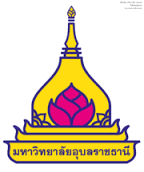 แบบประเมินความพึงพอใจของอาจารย์ประจำหลักสูตรต่อการบริหารจัดการหลักสูตรและสิ่งสนับสนุนการเรียนรู้ ภาคการศึกษา 2560   คณะศิลปศาสตร์ มหาวิทยาลัยอุบลราชธานี---------------------------------------หลักสูตรที่ทำการประเมิน ...........................................................................................................คณะ .......................................................................    ปีการศึกษา ...........................................ระดับหลักสูตร  	  	⃝  ตรี			    ⃝   โท             คำชี้แจงแบบประเมินนี้ มี 7 ตอน คือตอนที่  1	ข้อมูลทั่วไปของผู้ตอบแบบประเมิน	ตอนที่  2	การบริหารและพัฒนาอาจารย์ตอนที่  3	กระบวนการบริหารหลักสูตร	ตอนที่  4	กระบวนการเรียนการสอนตอนที่  5	ระบบอาจารย์ที่ปรึกษาวิทยานิพนธ์และการค้นคว้าอิสระ (เฉพาะหลักสูตรระดับบัณฑิตศึกษา)ตอนที่  6	สิ่งสนับสนุนการเรียนรู้		ตอนที่  7	ข้อร้องเรียนตอนที่ 1 ข้อมูลทั่วไปของผู้ตอบแบบประเมิน	คำชี้แจง กรุณาทำเครื่องหมาย  ในช่องที่ตรงกับความเป็นจริงของท่าน1. ผู้ตอบแบบสอบถาม       ⃝  อาจารย์ประจำหลักสูตร          ⃝   ประธานหลักสูตร    2. ประสบการณ์บริหารหลักสูตร          ⃝  อาจารย์ใหม่                        ⃝  1 - 2 ปี                     ⃝  2 - 4 ปี               ⃝  5 ปีขึ้นไป3. ประสบการณ์การสอนในหลักสูตร         ⃝  ต่ำกว่า 5 ปี                         ⃝  5 – 10 ปี                   ⃝  10 ปีขึ้นไป4. วุฒิการศึกษา           	      ⃝  ปริญญาตรี                          ⃝  ปริญญาโท                 ⃝  ปริญญาเอก5. ตำแหน่งทางวิชาการ            ⃝  ศาสตราจารย์                       ⃝  รองศาสตราจารย์          ⃝    ผู้ช่วยศาสตราจารย์          ⃝    ไม่มีตอนที่ 2 การบริหารและพัฒนาอาจารย์	คำชี้แจง กรุณาทำเครื่องหมาย  ในช่องที่ตรงกับระดับความพึงพอใจของท่านตอนที่ 3 กระบวนการบริหารหลักสูตร	คำชี้แจง กรุณาทำเครื่องหมาย  ในช่องที่ตรงกับระดับความพึงพอใจของท่านตอนที่ 4 กระบวนการเรียนการสอน	คำชี้แจง กรุณาทำเครื่องหมาย  ในช่องที่ตรงกับระดับความพึงพอใจของท่านตอนที่  5  ระบบอาจารย์ที่ปรึกษาวิทยานิพนธ์และการค้นคว้าอิสระ (เฉพาะหลักสูตรระดับบัณฑิตศึกษา)คำชี้แจง กรุณาทำเครื่องหมาย  ในช่องที่ตรงกับระดับความพึงพอใจของท่านตอนที่  6  สิ่งสนับสนุนการเรียนรู้คำชี้แจง กรุณาทำเครื่องหมาย  ในช่องที่ตรงกับระดับความพึงพอใจของท่านตอนที่  7 ข้อร้องเรียน/ข้อเสนอแนะ/ข้อคิดเห็นท่านเคยได้รับทราบข้อร้องเรียน/ข้อเสนอแนะ/ข้อคิดเห็น จากนักศึกษาต่อการจัดการของหลักสูตรหรือไม่     เคย		ระบุข้อร้องเรียน..........................................................................................................................		ข้อร้องเรียนได้รับการแก้ไข/ปรับปรุง หรือไม่ อย่างไร...............................................................		.....................................................................................................................................................		.....................................................................................................................................................     ไม่เคย		ขอขอบคุณที่ท่านให้ความร่วมมือในการตอบแบบประเมินนี้อย่างดียิ่งที่รายการประเมินระดับความพึงพอใจระดับความพึงพอใจระดับความพึงพอใจระดับความพึงพอใจระดับความพึงพอใจที่รายการประเมิน543211การวางแผน 5 ปี ด้านอัตรากำลังอาจารย์ให้เป็นไปตามเกณฑ์มาตรฐานหลักสูตร2การกำหนดบทบาทหน้าที่และความรับผิดชอบของอาจารย์ประจำหลักสูตรมีความชัดเจน3อาจารย์ประจำหลักสูตร ร้อยละ 80 มีส่วนร่วมในการประชุมเพื่อวางแผน ติดตาม และทบทวนการดำเนินงานหลักสูตร4การจัดรายวิชามีความเหมาะสมตรงกับความรู้ความสามารถของอาจารย์ผู้สอน5จำนวนภาระงานสอนของอาจารย์ที่เป็นจริงในหลักสูตรมีความเหมาะสม6การประเมินการสอนของอาจารย์ และนำผลมาใช้ในการส่งเสริมพัฒนาความสามารถด้านการสอนของอาจารย์7อาจารย์ใหม่ทุกคน ได้รับการปฐมนิเทศหรือคำแนะนำด้านการจัดการเรียนการสอน8อาจารย์ประจำหลักสูตรทุกคนได้รับการพัฒนาทางวิชาการ และ/หรือวิชาชีพ อย่างน้อยปีละหนึ่งครั้ง9อาจารย์ได้รับการส่งเสริมให้เข้าสู่ตำแหน่งทางวิชาการและศึกษาต่อ10กิจกรรมการเสริมสร้างบรรยากาศทางวิชาการระหว่างอาจารย์ทั้งในและระหว่างหลักสูตรที่รายการประเมินระดับความพึงพอใจระดับความพึงพอใจระดับความพึงพอใจระดับความพึงพอใจระดับความพึงพอใจที่รายการประเมิน543211การกำหนดคุณสมบัติของนักศึกษา วิธีการคัดเลือก การพัฒนา และส่งเสริมให้นักศึกษามีความพร้อม และสำเร็จการศึกษา2ความทันสมัยและหลากหลายของรายวิชาในหลักสูตร3การกำกับและติดตามการจัดทำรายละเอียดของรายวิชา และประสบการณ์ภาคสนาม (ถ้ามี) ตามแบบ มคอ.3 และ/หรือ มคอ.4 อย่างน้อยก่อนการเปิดสอนในแต่ละภาคการศึกษาให้ครบทุกรายวิชา4การกำกับและติดตามการจัดทำรายงานผลการดำเนินการของรายวิชา และประสบการณ์ภาคสนาม (ถ้ามี) ตามแบบ มคอ.5 และ/หรือ มคอ.6 ภายใน 30 วัน หลังสิ้นสุดภาคการศึกษาที่เปิดสอนให้ครบทุกรายวิชา5การทวนสอบผลสัมฤทธิ์ของนักศึกษาตามมาตรฐานผลการเรียนรู้ ที่กำหนดในมคอ.3 และ มคอ.4 (ถ้ามี) อย่างน้อยร้อยละ 25 ของรายวิชาที่เปิดสอนในแต่ละปีการศึกษา6การพัฒนา/ปรับปรุงการจัดการเรียนการสอน กลยุทธ์การสอน หรือ การประเมินผลการเรียนรู้ จากผลการประเมินการดำเนินงานที่รายงานใน มคอ.7 ปีที่แล้วที่รายการประเมินระดับความพึงพอใจระดับความพึงพอใจระดับความพึงพอใจระดับความพึงพอใจระดับความพึงพอใจที่รายการประเมิน543211การควบคุมการจัดการเรียนการสอนในวิชาที่มีหลายกลุ่มเรียนให้ได้มาตรฐานเดียวกัน2การเปิดรายวิชามีลำดับที่เหมาะสม มีความต่อเนื่อง เอื้อให้นักศึกษามีพื้นฐานความรู้และสามารถต่อยอดความรู้3การส่งเสริมให้อาจารย์ใช้วิธีการสอนใหม่ๆ ที่พัฒนาทักษะการเรียนรู้ของนักศึกษา4กระบวนการจัดการเรียนการสอนของหลักสูตร เน้นการพัฒนานักศึกษาให้เรียนรู้ตามโครงสร้างหลักสูตร บูรณาการพันธกิจต่างๆ ส่งเสริมทักษะการเรียนรู้ในศตวรรษที่ 21 เช่น ทักษะการเรียนรู้ด้วยตนเอง ทักษะทางภาษาไทย และภาษาต่างประเทศ ทักษะการทำงานแบบมีส่วนร่วม ความสามารถในการใช้เทคโนโลยี ความสามารถในการดูแลสุขภาพ ฯลฯ5การส่งเสริมการทำวิจัยเพื่อพัฒนานักศึกษาของอาจารย์6การควบคุมกำกับกระบวนการจัดการเรียนการสอนและการประเมินนักศึกษา7การนำกระบวนการบริการทางวิชาการเข้ามามีส่วนร่วมในการจัดการเรียนการสอนและส่งผลต่อการเรียนรู้ของนักศึกษา8การนำกระบวนการวิจัยมาใช้ในการเรียนการสอนและส่งผลต่อการเรียนรู้ของนักศึกษา 9การสอดแทรกศิลปะและวัฒนธรรม ภูมิปัญญาท้องถิ่น ในกระบวนการเรียนการสอนและส่งผลต่อการเรียนรู้ของนักศึกษา10จำนวนอาจารย์เพียงพอในการจัดการเรียนการสอนตามมาตรฐานหลักสูตรที่รายการประเมินระดับความพึงพอใจระดับความพึงพอใจระดับความพึงพอใจระดับความพึงพอใจระดับความพึงพอใจที่รายการประเมิน543211การปฐมนิเทศ/อบรม/ชี้แจงในเรื่องบทบาทหน้าที่อาจารย์ที่ปรึกษาวิทยานิพนธ์และการค้นคว้าอิสระอย่างเหมาะสม2เปิดโอกาสให้นักศึกษาติดต่อสื่อสารได้หลากหลายช่องทาง3มีเวลาเพียงพอในการให้คำปรึกษาแก่นักศึกษา4ติดตามและกำกับดูแลผลการทำวิทยานิพนธ์และการค้นคว้าอิสระของนักศึกษาอย่างสม่ำเสมอ5ให้ความช่วยเหลือหรือถ่ายทอดประสบการณ์ด้านการวิจัยและงานสร้างสรรค์แก่นักศึกษา ตลอดจนรับฟังความคิดเห็นและช่วยแก้ไขปัญหาต่างๆที่รายการประเมินระดับความพึงพอใจระดับความพึงพอใจระดับความพึงพอใจระดับความพึงพอใจระดับความพึงพอใจที่รายการประเมิน543211อาคาร ห้องเรียน ห้องปฏิบัติการ มีความพร้อมต่อการจัดการศึกษา2ทรัพยากรที่เอื้อต่อการเรียนรู้ เช่น อุปกรณ์ เทคโนโลยีสารสนเทศ ห้องสมุด ตำรา/หนังสือ แหล่งเรียนรู้ ฐานข้อมูล มีความเหมาะสมต่อการจัดการศึกษา3มีการดูแล รักษาสภาพแวดล้อม และทรัพยากรที่เอื้อต่อการเรียนรู้อย่างมีประสิทธิภาพ4เทคโนโลยีที่ใช้ในการจัดการเรียนการสอนมีความเหมาะสมกับยุคสมัย5การจัดพื้นที่/สถานที่สำหรับนักศึกษาและอาจารย์ได้พบปะ สังสรรค์ แลกเปลี่ยนสนทนา หรือทำงานร่วมกัน6มีการบริการคอมพิวเตอร์ อินเทอร์เน็ตความเร็วสูง7มีห้องทำงานวิจัยระดับปริญญาโทเพื่อให้นักศึกษาเข้าใช้ได้สะดวกในการทำวิจัย (เฉพาะหลักสูตรบัณฑิตศึกษา)8โรงอาหารคณะ สะอาด ถูกสุขลักษณะ